                                СПОРТСКИ САВЕЗ ГРАДА ЗАЈЕЧАРА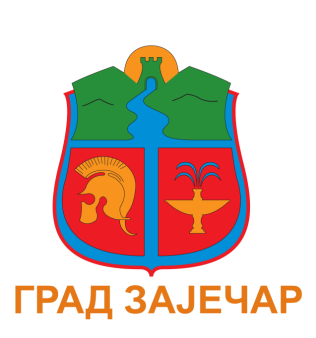 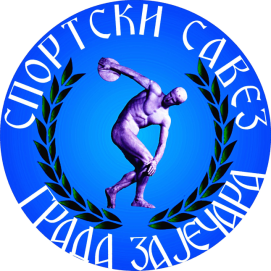 П Р И Ј А В АТурнир:         НОВОГОДИШЊИ ТУРНИР У МАЛОМ ФУДБАЛУ ''ЗАЈЕЧАР 2018''Категорија:       МЛ. ПЕТЛИЋИ   /   ПЕТЛИЋИ   /   ПИОНИРИ   /   КАДЕТИ   /  СЕНИОРИ   /   ВЕТЕРАНИ            (2008. и мл.)                 (2006. и мл.)            (2004. и мл.)            (2001. и мл.)                                           (1978. и ст.)Назив екипе:             _____________________________        ________________Вођа екипе: _________________________________Контакт телефон: _____________________  и-мејл: _______________________НАПОМЕНА:  Учесници такмичења наступају на добровољној бази и сопствену одговорност.                              Организатор не сноси никакву кривицу за евентуално настале повреде.                                        Прималац: Спортски савез града Зајечара, Х.Вељкова 5Сврха: Котизација за Н.Г. турнир – (навести категорију)Р.Н.:   105-2266539-15Датум: ____ . ____ .  2018.                                                                _____________________                                                                                                                      ПотписИме и презимеМатични број1.2.3.4.5.6.7.8.9.10.